Муниципальное бюджетное общеобразовательное учреждение«Средняя общеобразовательная школа № 83»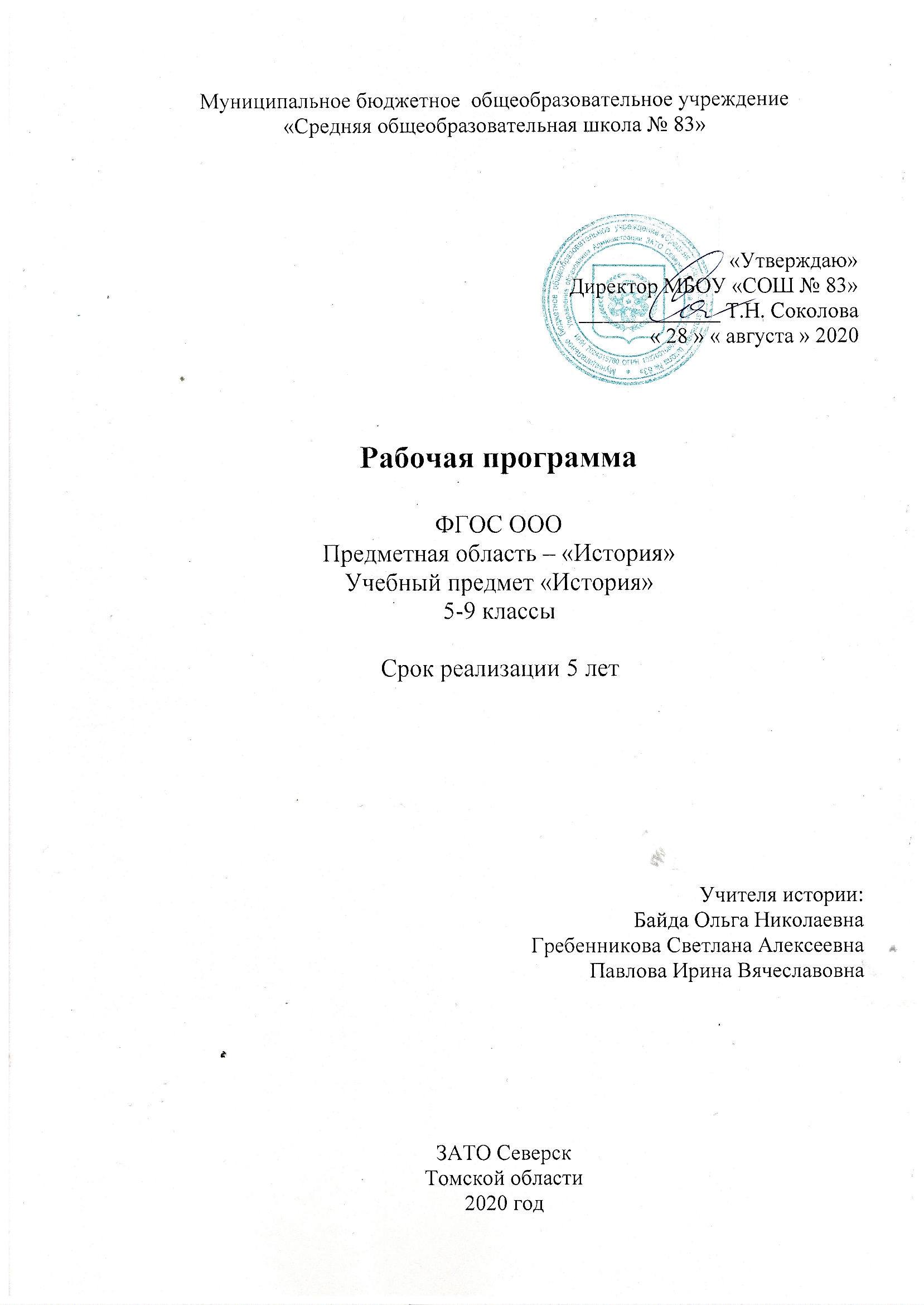 Рабочая программакурса  внеурочной  деятельности
 «Литературное  наследие  Сибири» духовно - нравственноенаправление2-4 классыклассы3  годасрок реализацииСоставитель:учитель начальных классов первой категорииМашина Марина Станиславовна          Литература как вид искусства всегда составляла важный компонент духовного развития народа. Любовь к суровому и загадочному краю вызвала к жизни удивительные по силе и красоте песни и сказки, легенды и сказания. Перефразируя педагогическую формулу Г.Н. Волкова, можно сказать: без исторической памяти (содержащейся также и в национальном декоративно-прикладном искусстве) нет традиций, без национальных традиций нет культуры, без культуры нет гуманности, без гуманности нет воспитания, а без воспитания нет личности. Уважение к трудовым традициям предков, их мудрости и культуре, обрядам и обычаям необходимо воспитывать с раннего возраста. Использование ценностей литературного наследия диктуется следующим: социальные причины: народное творчество – удобное и эффективное средство для развития культуры личности, воспитания благородных чувств, любви к родному краю; психологические причины: народное творчество в силу его близости к детскому восприятию – действенное средство для гармоничного развития всех качеств формирующейся личности.       Главная цель курса: приобщение учащихся к литературному наследию Сибири, которое явилось результатом длительного исторического развития сибирского региона; пробуждение и углубление чувства любви к сибирской земле, её прошлому и настоящему.       Основа разработанной программы – блокотематический принцип построения содержания. Каждый урок должен нести в себе положительный эмоциональный заряд, который создаётся посредством синтеза произведений, представляемых зрительным, художественным, музыкальным и литературным рядом.Специфика курса «Литературное наследие Сибири» заключается в том, что предметом изучения является художественная литература авторов - сибиряков, которая благодаря своей нравственной сущности оказывает огромное влияние на становление личности учащегося: духовно-нравственное развитие, формирование основ гражданской идентичности, понимание и усвоение моральных норм и нравственных ценностей, принятых в семье, в народе, в обществе; уважение к трудовым традициям предков, их мудрости и культуре, обрядам и обычаям; приобщение учащихся к литературному наследию Сибири, которое явилось результатом длительного исторического развития сибирского региона; пробуждение и углубление чувства любви к сибирской земле, её прошлому и настоящему.Планируемые результаты освоения курсаОбучающийся  научится:Воспринимать на слух произведения фольклорные и авторские сказку, рассказ, стихотворение;  отвечать на вопросы по содержанию прослушанного произведения; читать небольшие произведения и понимать  их содержание;Различать на слух произведения разных жанров (стихотворение, рассказ, сказка).Сравнивать произведения по теме, жанру, авторской принадлежности.Группировать изученные произведения по теме и жанру, жанру и авторской принадлежности, по теме и авторской принадлежности.Моделировать обложку (указывать фамилию автора, заглавие, жанр и тему).Сравнивать модели обложек.Читать по ролям небольшие сказки, рассказы, шутки.Сравнивать произведения разных тем и жанров.Учиться пересказывать подробно и сжато по готовому плану;Соотносить иллюстрации с эпизодами произведения.Научится распознавать: Виды народных сказок: о животных, бытовые и волшебные.Объяснять соответствие заглавия содержанию произведения.Оценивать поступки героев произведений с нравственно-этической точки зрения.Высказывать своё суждение о героях и их поступках.«Вычитывать» из текста авторскую точку зрения, объяснять свою.Перечитывать текст и находить информацию о предметах, явленияхИнсценировать и читать по ролям произведения с диалогической речью.Конструировать высказывание: (ответ) на вопрос о произведении и его содержании, о героях и их поступках.Создавать небольшие рассказы или истории о героях изученных произведений.Высказывать своё отношение к литературному произведению (Что нравится? Почему?) и обосновывать его.Сравнивать произведения разных жанров.Сравнивать произведения фольклора народов мира, произведения фольклора и авторские произведения.Кратко характеризовать жанры (сказка, рассказ, стихотворение).Использовать в речи литературоведческие понятия.Узнавать произведения фольклора народов Сибири. Народные сказки: русские, татарские, ненецкие и т. д. Сходство сюжетов и тем; особенности.Рассказы о родной природе, детях и животных сибирских авторов. Понятия: Родина, честь, честность, дружба, ложь, правда.Формы организации Одной из задач курса стоит развитие познавательного интереса учащихся и формирование интереса к  русскому языку как к науке, поэтому занятия строятся в увлекательной форме с использованием элементов игры, конкурса и т.д. На занятиях используется наглядный и раздаточный материал, используется интернет, ИКТ.Непосредственными формами работы являются: фронтальная, индивидуальная,  групповая работа учащихся, выдвижение гипотез, проблемный диалог, учебный диалог,взаимопроверка и самопроверка, работа с источником информации, прогнозирование результата.Формы проведения занятий:практические занятия с элементами игр и игровых элементов, использованием дидактических и раздаточных материалов, пословиц и поговорок, считалок, рифмовок, ребусов, кроссвордов, головоломок, сказок.анализ и просмотр текстов;самостоятельная работа (индивидуальная и групповая) по работе с разнообразными словарями, литературными источниками.Интерес обучающихся поддерживается внесением творческого элемента в занятия: самостоятельное составление кроссвордов, шарад, ребусов.В каждом занятии прослеживаются три части: игровая; теоретическая; практическая.В целях развития универсальных учебных действий и личностных качеств, обучающихся и осуществления принципов дифференциации и индивидуализации, основными способами обучения являются: разно - уровневое обучение, обучение в сотрудничестве; способы развития критического мышления.Виды деятельности   Работа с источниками информации: работа со справочниками, работа со словарями, учебниками, интернетом.Коммуникативные виды деятельности: участие в учебной беседе, проблемном диалоге, умение слушать, говорить четко и обоснованно, спорить вежливо, опираясь на факты и доказательства, задавать вопросы, отвечать на вопросы, игровые задания, и т.д.Исследовательские виды деятельности: выдвижение гипотез, разгадывание загадок и кроссвордов, разгадывание шарад постановка целей и задач, прогнозирование результатов, составление памяток и т.д., выводы, умозаключения и т.д.Учебные виды деятельности: чтение заданий, выборочные диктанты, подбор родственных слов, составление высказываний, упражнения на развитие памяти и внимания.Содержание программыКруг изучаемых произведений:Русские писатели о Сибири.Творчество писателей-сибиряков.Творчество современных сибирских писателей.Произведения устного народного творчества.Центральные тематические разделы:2-ой класс – человек и природа, сказочный мир;3-ий класс – герои фольклорных и литературных произведений о Сибири;4-ый класс – история Сибири.       Красота нашей родной сибирской земли – её реки и озёра, привольные степи и берёзовые перелески, величественная тайга и зеркала озёр – всё это не может не волновать сердце, не рождать в нём самых нежных чувств и слов.       В центре внимания школьников -  раскрытие удивительных человеческих судеб самых замечательных поэтов и прозаиков родного края, анализ их сочинений, любование красотой сибирской земли. Чтение текстов сибирских писателей должно вызвать в душе ученика тёплое и родственное чувство сопричастности родной земле, её природе, Слову, которым воспели Сибирь.Тематическое планирование2 класс3 класс4 класс  № п/пТемаКол-во час.Открытие Сибири. Летописи. Легенды. История.Открытие Сибири. Летописи. Легенды. История.         2ч.1Введение. Томская область.         2ч.2Богатства земли русской прирастать будут Сибирью         2ч.Сибирскими тропамиСибирскими тропами         5ч.3Л. Грундан. Экскурсия по старому Томску            5ч.4В. Панов. Песня о нашем городе            5ч.5С. Заплавный. «На трёх холмах, на четырёх ветрах…»   Г. Анкудинов. «Затерянный среди снегов и хляби…»В. Антух. Томск. Век XVII         5ч.6Р. Кошурникова. «Поставити город…»         5ч.7Легенда о реке давшая своё имя городу         5ч.Сказания о земле СибирскойСказания о земле Сибирской         8ч.8Богатырь Эушт            8ч.9Эушт и дух Тайги           8ч.10Изгнание Болотной хозяйки           8ч.11Откуда пошло племя эуштинцев         8ч.12Жители Эушты           8ч.13Вера сибиряков. Шаманы.Как шаман говорил с духами           8ч.14Во что верили в древности         8ч.15Как поссорились боги ветров           8ч.Волшебный мир сибирской сказки. Сказки коренных народов.Этнография народов Томской областиВолшебный мир сибирской сказки. Сказки коренных народов.Этнография народов Томской области       15ч.16Ханты. Селькупы.Почему река называется Васюган         15ч.17Орёл-вождь  18Тумадан и Ермак  19Пятна на месяце О богатырях  Как Кеть делали  20-21Глаза и уши  Как собака себе товарища искала Лого с железными локтями  22-23Эвенки. Богатыри Мани и Хоглен  Три охотника Солнце и ЛунаКомар и мошка  Почему в щуке костей многоДикий и домашний олень  Заяц и лягушка  Медведь и кедровка   Почему бурундук полосатый   Почему карась плоский  Почему?   24-25Томские татары и чулымцы  Предание о княжне Томе и Ушае Тохтамыш   Богатый и нищий  26Создание Мира  27-28Русские  О Семилужках  Елгай и Баксита  Барин и пастух    Иванов день  29Малые фольклорные жанры.Потешки. Загадки.  …загадки.ые жанры.нды. История.....ью  ...30Манси  Зайчик  Литературные встречиПоэтическая тетрадьЮ. Могутин. Говорил Иртыш с Тайгой  Ю. Могутин. Лесной чай  Ю. Могутин. Ингода  Ю. Могутин. Про Шубу, про Зиму, про историю саму  Ю. Могутин. Отчего океан солон?Ю. Могутин. Как тайга к зиме готовится С. Заплавный. Одуванчик  	С. Заплавный. Лето в чемодане   Ю. Могутин. Грибная считалка. Тучи над тайгой Литературные встречиПоэтическая тетрадьЮ. Могутин. Говорил Иртыш с Тайгой  Ю. Могутин. Лесной чай  Ю. Могутин. Ингода  Ю. Могутин. Про Шубу, про Зиму, про историю саму  Ю. Могутин. Отчего океан солон?Ю. Могутин. Как тайга к зиме готовится С. Заплавный. Одуванчик  	С. Заплавный. Лето в чемодане   Ю. Могутин. Грибная считалка. Тучи над тайгой         4ч.31-34Ю. Могутин. Кедровкин клад  Ю. Могутин. Посёлок спит Ю. Могутин. Таёжное зеркало  С. Заплавный. Секрет, которого нет Ю. Могутин. Шишкопад№ п/пТема Кол-во часВ краю кедровомВ краю кедровом         8ч.1Н. Хоничев. Томский лес   В. Доманский.  Белый Яр     2Е. Айпин.     На святом бору      3П. Синявский.  Зелёная аптека   4Б. Климычев.  Речка детства   5М. Андреев.   Кедровник начисто срубили…  Н. Павский   Кедровая роща моя  6Г. Немченко.    Лесная школа7Г. Немченко.   Слух и НеслухГ. Немченко.   Болтунья8Г. Немченко.   Зима на носуГ. Немченко.   Первая метельСказания. Легенды о Сибирском краеСказания. Легенды о Сибирском крае       11ч.9-10Легенда об Эуште  Гербы Томска  11Легенда о Тояне  12-13«Из летописи восходя…» Из книги записной(изо – быт эуштинских татар)14СКАЗКИКеты.   Почему Чулым сбежал от Енисея  15Эвенки.    Отчего реки и озёра взялись                     Жадный глухарь   16Алтайцы.   Как богатырь Сартакпай шмеля победил  Шорцы.      Огонёк и пчела  Буряты.      Снег и Заяц17Ненцы.       Лиса, птичка и ворон  18-19Обряды. Обереги. Обереговая кукла  «Князь зверей»  (историческая справка)(изо – обереги)Красота родного края. Природа. Ландшафт. Дом.Красота родного края. Природа. Ландшафт. Дом.      6ч.20Г. Немченко.   Хозяин тайги  21Б. Климычев.  И вот опять роняет осень листьяА. Куликов.    Запах осени22И. Лавров.       Разговор с лесом   И. Лавров.       Ухает в глубине леса23А. Куликов.     Старый пень24Томский водопровод (историческая справка)  Р. Кошурникова.    Как речка в дом прибежала     Р. Кошурникова.    Кем работает вода     Р. Кошурникова.    Как растения пьют      Р. Кошурникова.    Кто стучит крышкой чайника25Н. Стусь Деревянное зодчество (историческая справка)(изо – жилища народов Сибири)Сибирскими тропамиСибирскими тропами        3ч.26Н. Волокитин.    Ягодка-земляничка27Н. Волокитин.     ВоришкаН. Волокитин.     Озёра цветутН. Волокитин.     Ново-новинка28Ю. Могутин.    Мудрость Кара-СагалаГероические личности СибириГероические личности Сибири       1ч.29Р. Кошурникова.   Удар орлаМоя  малая родинаМоя  малая родина      3ч.30Б. Климычев.   Кузнецкий взвоз31Г. Юров.   Ты прислушайся Томь…   Речной вокзал (историческая справка)32Археологическое прошлое Северска и русские поселения  на северской земле  33Литературные встречиА. Григорьев.    Молния, гром и дождь  2 ч.34А. Крылов.    На марше.     Старт.  №Тема Кол-во часВ краю кедровомВ краю кедровом    3ч.1С. Заплавный.   Сибирское лето                           Могучи сибирские рекиВ. Колыхалов.  СибирьРеки, озёра и болота Томской области   2Г. Жидковский.  Запорошены ресницы  3П. Дедов. В зимний день   Красота родного краяКрасота родного края  3 ч.4П. Дедов. Перо жар-птицы                   Морок                    Белая гроза  5Н. Волокитин.   Пловцы                             Браконьер  6Ю. Чернов.    Обские баобабы  Сказания, легенды о сибирском краеСказания, легенды о сибирском крае   9 ч.7-9Татары.     Верность                     Дочь Земли                     Три совета отца  10Эвенки.     Кукушка                      Снегирь   11Ненцы.      Первая кукушка   12Манси.       Отчего у зайца длинные уши   13Хакасы.      Лягушка и Журавль  14Селькупы. Богатырь Уняны  15Русские.    Чайки и красавица Ангара                     Птичка – носок как спичка  Сибирскими тропамиСибирскими тропами  6 ч.16П. Блиновский. Поэма о Ермаке  17В. Антух.    «Из цикла землепроходцы»Г. Вяткин.    Над Томью  18Лесная растительность Томской областиЕль – стройная и гордая  19Шишкин.     Корабельная роща  В. Сердюк.  Сосны  20М. Михеев.  Следы   21Томские извозчики Героические личности СибириГероические личности Сибири  4 ч.22Н. Хонычев.    Потанину   Ю. Попов.       Последнее путешествие Потанина  23Лагерный сад… его прошлое и настоящее С. Заплавный. Рассказ о том, как Еремеев у стен города нашёл горнорудное железо  Гарнизон давным-давно  24С. Заплавный.       Многоцветна Сибирь  25Р. Кошурникова.  Космонавт Руковишников  Моя малая родинаМоя малая родина  9 ч.26С. Привалихина.    Дальняя Сибирская Украина и Сибирские АфиныВ. Пухначёв.      Над Томью широкой                              Край любимый  27Легенда о Белом озере  28Томск ссыльный   А. Пушкин.       «Моя родословная» Н. Хонычев.        Ганнибал  29Н. Радищев.          Ответ Р. Кошурникова.  Чудище под облаками  30Б. Климычев. Батеньков  31Томск литературный.В.Я. Шишков32Н. Касьянова. «В  Сибири суровой…»  33-34Р. Кошурникова. Деревянное солнышко